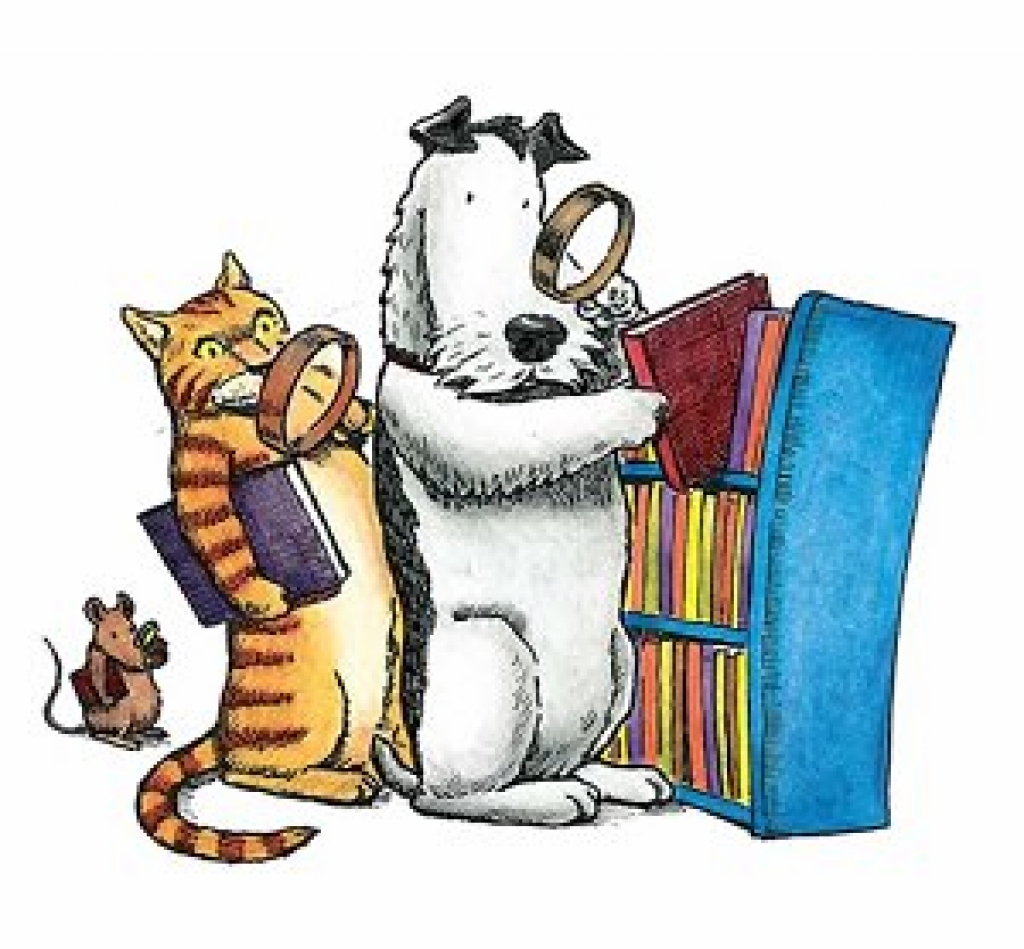          1.RAZREDLJUDSKE PRAVLJICEHvaležni medved (koroška pripovedka)Maček v črnilu (štajerska ljudska basen)ROKAVIČKA (ukrajinska ljudska pravljica)PRIPOVEDNA DELABARNES: Tat s PraprotjaBARTON: Jutranji zborBECKER: Lahko noč za medveda, Obisk za medvedaBINGHAM: Lahko noč, čarobna luna, Noč, dan, kdo je zaspan?BISHOP: Medvedkova knjižnicaBLABEY: Stanko Peška, Metka Veter in Peter ŠilčekBLAKE: Benjamin, KakadujiBRIGHT: Medvedi v postelji in strašna nevihtaCOULMAN: Ko bodo pujsi leteliEMILIANI: Prišel je samorog, Velikan VekoslavEMMETT: Doma je najlepše HOFMEYR: Ime čarobnega drevesaHOWARTH: Kako ujeti zvezdni utrinekHUBERY: Krtek Gregor in košček nebaHUSEINOVIĆ: Hektor in Leopoldina; Leti, leti… želva; IWAMURA: Ptiček otročiček, Prijatelji poletnega dežja, Rdeče jopice, Očka snežakJENNINGS: Kam naj se skrije Horacij?KOKALJ: Miška in goslice, Zajec in rogljiček, Miška in veter, Miška in kamenčekKOS: Rizibizi in lažKRALJIČ: Nimam časaKREMPEL: Palačinkarna, Prvi april, Drugačen škrat, Čarovnica Mica in severna zvezdaKRINGS: Muha Malka, Čmrlj Brundek, Čebela Adela,…zbirka »Drobižki«KRISCHANITZ: Maček MoltoLESKOVEC: Pujsek in uraMENNEN: Zmajček in TrmicaMLAKAR: Kako sta Bibi in Gusti preganjala žalost; Kako sta Bibi in Gusti porahljala prepirOMEROD: Zamenjam bratcaPENI: Snežko, beli prijateljček; Deček brez sencePENIZZOTTO: Pozor, hud pesPERGAR: Pravljica o DraviPEROCI: Muca Copatarica, Amalija in AmalijaPETROVIČ: Trmoglavi mucekPETZ: Kdo tako grdo poje?PINFOLD: Črni pesPODGORŠEK: Tina in Tine,Tačka in čuden dan, O volku, ki je iskal pravljicoROBBERECHT: Izgubljeni nasmehRUHMANN: Filbert letiSMALLMAN: Kamen želja, Volkovi na večerji, Osorni tečnež, Malo drugačen pingvinSTEINER: Miška Mimi & maček HubertŠTEFAN: Čmrlj in piščalkaVERBOTEN: Junaka pod odejoWHYBROW: Zbirka Gregor in dinozavri                                         OBRNI LIST!ZUPAN: Plašček za BarbaroŽIBERNA: Radovedna EliZBIRKE PESMIARHAR: CvilirepkiČERNEJ: Orjemo, orjemoKOŠIR: Miška SuhokrižkaKOŠUTA: MinimalčiceLAINŠČEK: Rad biMAJHEN: Pozdrav od Katje in Bilija, Manca izpod klancaMENART: Kadar kukavica pojePREGL KOBE: Punčka sanjaSVETINA: MimosvetŠTEFAN: Sadje z naše ladjeŽUPANČIČ: Ciciban, Ciciban, dober dan; MehurčkiSEZNAM JE PRIPOROČILNI.  UČENCI LAHKO KNJIGE IZBIRAJO PO LASTNEM IZBORU. (PREBEREJO TRI ZGODBE IN ENO PESNIŠKO ZBIRKO. ENO PESEM SE NAUČIJO NA PAMET).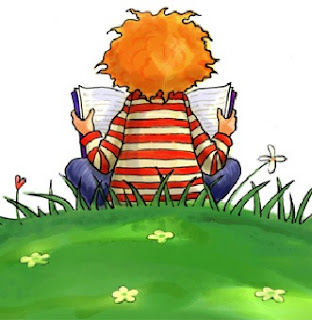 LJUDSKE PRAVLJICEMEDVED išče pestunjo (ruska ljudska pravljica)O HRASTU in njegovem sinku (slovenska ljudska pravljica)VRABČEK in stari pes (slovenska ljudska pripovedka)O PASTIRČKU in debeli uši (slovenska ljudska pravljica)PRIPOVEDNA DELA  BARBER: Zgodba o dveh kozah BARDILL: Brundo ne more spati                        BLOOM: Ko gredo starši v šoloBOONEN: Leti leti leti Vili!BREST: Prodajamo za gumbeBROAD: SpominčiceBROWN: Tacek PacekBUTLER: Neke hrupne noči, Nekega sneženega dne, Nekega lepega dneCOOPER:  Nikoli ne zaupaj vevericiDANCKERS: Bela mucaDE KINDER: Se v gozdu bojiš, Veliki volk?FLATTINGER: Ježek JožekGEISLER: S komerkoli pa ne smem!GRAHAM: Cvetka obišče gospoda ZimoHACHLER: Snežna vranaHORN:  Kaj dela očka, Kaj bom ko bom velik?HOWARTH: Najmanjši svetilničar, Reševalna odprava najmanjšega svetilničarjaIMAI: Kimi, Medtem ko je medved spal, Maček & škornjiKOBAL: Radovedni medvedek, Mali KlinčekKONCUT: Pojoče račkeKULOT: Zaljubljeni krokodilčekLACHNER: Pa tako rad bi bil jezen!LANGREUTER: Na pomoč!LIMONI: Medvedek Gumbi išče pot domovLOUFANE: Maček Robert, čudo živalskega vrtaLOUPY: Mala radovednica; Ne jokaj, Šapko!LUCIANI: Vstani, ti mala pošast!MUKUNDAN: Stekleno drevoMAV: O miški, ki je zbirala pogum, O kralju, ki ni maral pospravljatiMOOST: Konec dober, vse dobro, Sami junaki, Vse bo mojeOSOJNIK: Kako je gnezdila sraka Sofija, Polž Vladimir gre v štopOSTHEEREN: Martina ni več strahPERKO: Sofija in Srečko, Gvido in kozja vilaPEŠAK: Mesečeve sanjePITCHER: Ljubo doma, kdor ga ima, Lisjaček noče spatiPODGORŠEK: Kje rastejo bonboni, Medvedek Maks, Kako je nastala mavrica?, O dveh račkahRADOVANOVIČ: Puhačka, Rožnati avtobusRECKNAGEL: Sarina vrbaROGAČ: Rezka premaga ledSCHORNO: Špecka                                                                                                     OBRNI LIST!SOKOLOV: Šola ni zame!, Ponoči nikoli ne veš, Ah, ti zdravniki!SOPKO: Beli vran in črna ovčkaSTAROVASNIK: Topli potokSTELLMACHER: Kako je Maja odgnala pošastiSVETINA: Klobuk gospoda Konstantina, O mrožku, ki si ni hotel striči nohtov, Mrožek, mrožek,  Mrožek dobi očalaŠEGA: Mala miška v knjižniciŠTEFAN: Bobek in barčica, Bobek in zlate kokošiTHOMAS: Winnie v vesolju, Vse najboljše, Winnie! In druge zgodbe o čarovnici….ZUPAN: Plašček za BarbaroWENINGER: Vse si delimo!, Vsi za enega, eden za vseWEIGELT: Slaba volja, Predrzni tat, V gozdu je prostora za vseWILLIS: Princ razvajeniZBIRKE PESMIARHAR: Svetilke neba; Imenitniki z zelenega dvoraBEDRAČ: Pesniška hišaJUG: Počesane ribeKOSOVEL: Medvedki sladkosnedki, Naša bela mačicaMAJHEN: Pravi prijatelj, Objeto leto, Zibelka besedMAURER: Od srede do petka, Kadar Vanči rišeNOVAKOVIĆ: Biba, pridi v mojo dlan, Strašna Biba pesmi šibaPREGL KOBE: Šaljivke, Hudomušnice, Igrivke, Nagajivke, Ko bom velikVRABIČ: Abeceda za vsevedaSEZNAM JE PRIPOROČILNI.  UČENCI LAHKO KNJIGE IZBIRAJO PO LASTNEM IZBORU. (PREBEREJO TRI ZGODBE IN ENO PESNIŠKO ZBIRKO. ENO PESEM SE NAUČIJO NA PAMET).LJUDSKE PRAVLJICE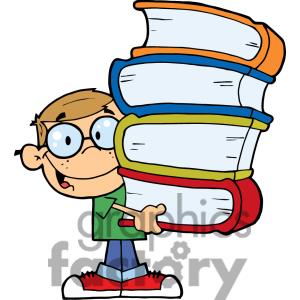 OD LINTVERNA (slovenska ljudska pravljica)PRIPOVEDNA DELA ABEDI: Želja za malo vilo, SmrdolinARHAR: Lučka za Mašo                 BARONIAN: Vaja dela mojstraBERNER: Dajmo, Karelček, še en gol!BROWN: Mala postovkaCOSTA: Sanje oblačka EdvardaČERPNJAK: Kako sta šivanka in sukanec krpala strehoFRANČIČ: Dokler bo sonce, bodo tudi sončniceGAROFALO: Tri želje za RunaHABIČ: Enajst medvedov in cesarjeva hoja, Snežno beli hribčkiHUBMAN: Pija pred izložbenim oknom, Medved Jaka organizira čistilno akcijoHUSEINOVIĆ: Lektor Jakob, Čarovnik iz OzaKOBAL: Pajčica in škrat BrkecKRALJIČ: Osel gre samo enkrat na led, Kako raste laž, Ples v zabojnikuKULOT: Ko najdeš pravega prijateljaKUNAVER: Skrivnost starca Bertolda, KrokodilščineLAIRLA: Volk, najboljši sosedLENK: Kriminalke za male detektiveLIERSCH: Neli & ŠčetinkoLINDNER: Zemeljski škrat Amar, Ognejena vila RunyaLUKKARINEN: AnikaMAJHEN: Čas brez vodeMAKAROVIČ: Replja MOLLER: Šmarnica, kaj počneš v snegu?MUCK: Ko se želva izgubi…MUNSCH: Princesa v papirnati vrečkiNORDQVIST: Palačinkova tortaORMEROD: Čudodelni iskalec vodePERGAR: Povodni mož v Krki, Butorajska kozaPODGORŠEK: Ivana, O mlinarju, ki je za knjigo mlin prodal, Najlepše dariloPREGEL:  O zmaju, ki je želel biti kraljRAYNER: Zaspani mojsterREBA: SkokomavhRIPPIN: Zbirka: »Hej, Jaka!«ROSS: Stonogovi dobijo mlade stonogeSCHAMI: To ni papagaj!, Kako se je pogumni očka nehal bati tujcevSIMONITI: Andrej nespanecSTAMAN: Deček s piščaljo, Premeteni pastir, Ajda in Sam, Škratec, Pastorka in bela žena, O začarani jelši, Prevzetna drvarkaSVETINA: Kako je Jaromir iskal srečo, Čudežni prstan, Kako je gospod Feliks tekmoval s kolesom, Sredi sreče in v četrtek zjutrajŠTAMPE-ŽMAVC: Pismonoša Hubert, Muc Mehkošapek                                                                                                  OBRNI LIST!TRIVIZAS: O skopuhu, ki se je skril v blagajno                                                           VERDNIK: Poslednji škratWEIGELT: Prijatelj in pol, TičfiričiWAITE: Mali tjulenjWEITZE: Zakaj je bil rožnati slonček žalosten in kako…..ZBIRKE PESMIARHAR: Tratnice, Svetilke nebaFRITZ: Mavrica mavraGORUP: Zlata jataGRAFENAUER: Pedenjped, Možbeseda Pedenjped, PedenjhišicaKENDA: Kako se kuha mulaMAJHEN: PentljeMENART: Nagajivi škratkiNOVAKOVIĆ: Kdo si upaPERPAR: Ko sije sonceŠIROK: Polžja hišicaŠTAMPE-ŽMAVC: KlepetosnedkeŠTEFAN: Iščemo hišicoVRABIČ: RompompomSEZNAM JE PRIPOROČILNI.  UČENCI LAHKO KNJIGE IZBIRAJO PO LASTNEM IZBORU.(PREBEREJO TRI ZGODBE IN ENO PESNIŠKO ZBIRKO. ENO PESEM SE NAUČIJO NA PAMET).4. RAZREDPRIPOVEDNA DELABANSCHERUS: Zbirka Detektiv Kvajtkovski (Zarota z žvečilnim gumijem, Ponoči so vse pleše modre, Izginule kotalke, Rompompom v cirkusu Zampano,….)BENTLEY: Zbirka Čarobni muc (Poletna čarovnija,….)CHAPMAN: Zbirka Skoraj morska deklica (Ogenj morskih deklic, Otok morskih deklic,…)DEAN: Drevesko in mali ustrahovalec, Sluzetka v varstvu, Žablob je snedel zlato ribicoDEARY: Roka vikinškega bojevnika, Mumija in čarovnija, O mestni miši in špartanski hiši, Piratski gospod, Upor na piramidi,…..FRENCH: Zbirka Klub Tiara (Princesa Karolina in otvoritveni ples,…..)JARMAN: Stare in nove prijateljice, Prijateljica v težavah!, Prijateljice-sovražniceKERRIN: Zbirka Martin Bridge (Naprej in navzgor!,Prižgite alarm!, Pripravljeni na vzlet!..)KOKALJ: Teta Cilka, Knjižni tatLENK: Mojstrski tatLIKAR: Zbirka Agencija brez panike (Mojstri na delu, Zaljubljeni detektiv,…..)MCAULEY: Zbirka Dajmo dekletaMCDONALD: Zbirka Judy Moody (Judy Moody rešuje svet, Judy Moody postane slavna, Judy Moody jasnovidka,...), Zbirka Umazani Berti (Umazani Berti in bacil, Umazani berti in stranišče,…)MITCHELHILL: Zbirka Damjan Drot – mega detektivMODERNDORFER: Sin SrakolinMORPURGO: Črna kraljicaMUCK: Zbirka Čudežna bolha MegiOWEN: Winnie patruljira, Winnie reče sir, Winnie telovadi,Winnie na dirki,……..PARK: Suzi B. Jamnik in majhna opica; Suzi B. Jamnik in trapasti smrdljivi avtobus; Suzi B. Jamnik in njen dolgi jezikPOGOREVC: Pikapolončkova pustolovščina, Čebelica Mila in čebela Lana, Sinička Saša,…PREGELJ: Duh Babujan in nepričakovana selitev, Duh Babujan in prijateljiPROYSEN: Čajna ženičkaRIBIČIČ: Miškolin RIPPIN: Zbirka Brina BrihtaROSEN: Krheljček bo moj, Rigajoča Berta, Bevskanje za bagel kruhke, Camil in čudežna čebelaROSS: BrooklynSADDLEWICK: Zbirka Strašna MagdaSTINSON: Kako se je dedek naučil bratiŠTAMPE: Princesa srcaVIDMAR: Matic je kaznovan, Matica je strah, Matic v bolnišnici, Gasilci! 112, Kdo živi v Postojnski jami?, Bi prišli na Bled?WIDMARK: Zbirka Detektivska agencija Lovro in Maja (Skrivnost izginulih diamantov, Cirkuška skrivnost, Kavarniška skrivnost….)WINCH: Nevidna Zofi Zmeda, Neverjetna Zofi Zmeda, Vsemogočna Zofi Zmeda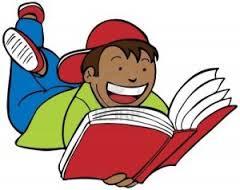 WIPPERSBERG: Konstantin na bazenuZUPAN: Zbirka Zgodba nekega Hektorja (Hektor in velika solza, Hektor in duh po človeku, Hektor in male ljubezni, …)ZBIRKE PESMICOTIČ: Najboljši izum na svetuGREGORIČ: Odskočnice, Z roko v roki  JAKOB: Tri vrane s platane, Skrivni gozd     KOLARIČ: Transverzala skozi leto                                   KOSOVEL: Zlati zvončkiLAINŠČEK: NeLAKOVIČ: Pesmi na potepuLEVSTEK: Čevelj nogo si obuje MAJHEN: Mavrica bližine, Sre(e)čna deželaNOVAKOVIĆ: Čudnolike slikePAVČEK: Marko na belem konju jašePISK: Vesela raketaSNOJ: Pesmi za punčke in pobeŠTEFAN: Lonček na pikeSEZNAM JE PRIPOROČILNI.  UČENCI LAHKO KNJIGE IZBIRAJO PO LASTNEM IZBORU.(PREBEREJO ŠTIRI ZGODBE IN ENO PESNIŠKO ZBIRKO. ENO PESEM SE NAUČIJO NA PAMET).5. RAZREDPRIPOVEDNA DELAAVSEC: Vonj po akacijah, Obrazi jaza, Tegobe odraščanjaBAISCH: Anton pod vodoBIENIEK: Korina Korenček in klub močnih punc, Korina Korenček in skrivnostni tat, Korina Korenček…BLYTON: Zbirka Nagajivka Nika (Nagajivka Nika v šoli, Nagajivka Nika je nazaj,…)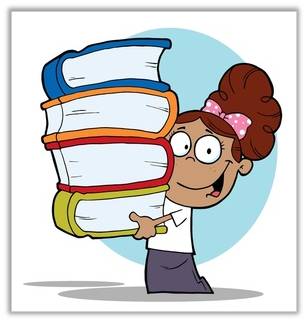 BRODERICK: Zbirka Čudaške prigodeBURCHETT: Zbirka Agenta divjine (Gozdni požar, Divji lovec,…)COLFER: Vilijeve težaveFRITZ – KUNC: Mali DrakulaGAVRAN: Srečni dneviGLUVIĆ: Detektiv ZdracGORINŠEK: Škrba pobekGRINTOV: AlfaHOF: Moj dedek in jaz in pujsa BabiHROVAT: Grozna žejaHUB: Na Noetovi barki ob osmihJENNINGS: Vrni se, GizmoKAPLJA: OnjaKERMAUNER: Juhuhu pa ena gnila plastenka!, Modrost starodavnega AnkaKOKALJ: Detektivka Zofija na taboru, Maja Nagaja, Branimir strašni, Detektivka Zofija v knjižnici, Detektivka Zofija, Sestrici in pes GromKONC: Kakšno drevo zraste iz mačka, EnajstnikKORANTER: Zardoz in računalnikKOREZ: Očalarka, Bajsi, PiflarkaKOZINC: Pravili so jim AleksandrinkeLEEUWEN: Ko je oče postal grmMAKAROVIČ: Teta Magda, Počitnice pri teti MagdiMARKUŠ: Čiruli za Sarino srečo, Majina gromozanska katastrofa, Žiga – kisla kumaricaMCDONNELL: Ezziejin smaragdMACDONALD: Kozja pogača, Troli na počitnicah, Dajmo, Troli!, Pojdite domov, troli!MARKUŠ: Bogati Jure praznih žepov, Nikova čarobna formula, Štiri afne in Andrejka, Velika zmaga Janija trepetlaMARTIN: Ledeni zmajMITCDHELL: Na obali BambaNEURINGER: On je posebenPELSENEER: Sponka PENNYPACKER: Klementina, Klementina prijateljica tedna, Klementina in pismo, Klementina ima talentPETEK: Primer inšpektorja Parkeljtona, Ko pride tiger                                                                                             OBRNI LIST!PREGELJ: Zbirka: »Zgodbe s konca kamene dobe«, Poletje pod lastovičjim zvonikomROZMAN: Čofli STARK: Gospod Grom, Amy, Aron in duhecSTEINHOFEL: Mulca SUHODOLČAN: Maks pa SanjaSVETINA: Skrivnost mlečne čokoladeTIMM: Dirkalni pujsVITEZ: O zajcu, ki se je rad smejalVUKMIR: Martin na Veliki planiniWELSH: Vampek WILKINS: Zbirka RBIZUPAN: Onkraj srebrne mavriceZBIRKE PESMIGORINŠEK: Škrba pobekGREGORIČ: Iskanke, Tri pike…ISAK: Hiša norčijJUG: Na prisojni straniKOSOVEL: Deček in sonceLENHART: Trmasti osličekMAURER: Velik sončen danMOKRIN P.: Živ, živ, živaliPOLIČ: Čarodejni palčki rastlinSMOLE: Gomazinci ŠMIT: Dedek ježek in MinibabaŠTAMPE Ž.: Roža v srcu, Barka zvezdVEGRI: To niso pesmi za otroke ali…, Kaj se zgodi, če kdo ne spiSEZNAM JE PRIPOROČILNI.  UČENCI LAHKO KNJIGE IZBIRAJO PO LASTNEM IZBORU.(PREBEREJO ŠTIRI ZGODBE IN ENO PESNIŠKO ZBIRKO. ENO PESEM SE NAUČIJO NA PAMET).6.RAZREDPRIPOVEDNA DELAALCOTT: Male ženskeBELL: Zbirka Zibby Payne (Zibby Payne in čudovito strašni eksperiment »frklja«; Zibby Payne in težavna trojica, Zibby Payne in težave na zabavi, Zibby Payne…)BERESZEWICZ: Na primer MarjetkaBERTHERAT: Zbirka Samovarci (Primer Hartlin, Smrtno nevarne vode, Umor v hotelu, Majestic, Pogrešani novinar,..)BRULE: Deček, ki je želel spatiCOTIČ: Skrivnostna knjigaCREECH: Reševanje VinkaFERNANDEZ: Ime mi je SkyWalkerFORRESTAL: Nekdo kot jazGAIMAN: Kaj pa mleko?, CoralineGREGORY: Brontejin knjižni klubHOF: Mama številka ničJENNINGS: Neresnično!, Neznosno!KOKALJ: Ukradena redovalnica, Senca na balkonuKONC: Društvo starejših bratov, Nisem smrkljaKOREN: Bert, grad in domača naloga; Bert v slikarski šoli ali kaj je to Kijaro s kuroKUIJER: Najljubezen gori kot plamen, amen; Knjiga vseh stvari; Ej, moje ime je Polleke!; Raj je tukaj in zdajLEEUWEN: Čiv!LONG: Potovanje k zori časa, Skrivnost vražje jame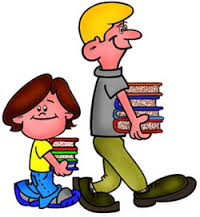 MILLARD: Perry; Layla, TishkinMINNE: Pripoved o gospe Veverici in ostalih živalih v mamini glavi MLINAREC: Stari grafiti, Moji grafiti NOSTLINGER: Tako in tako in sploh, Capasta LoretaORR: Nimin otok                                                                                  PARKINSON: Nekaj nevidnegaPHILIPPS: Bela kava in posipanecPUIGPELAT: Deklica, ki se je spremenila v mobiRUDOLF: Kje je Jure? Nenavadna željaSANTOS: Prodam očeta, Prodam RozinkotaSCHLUTER: Zbirka Pet asovSIVEC: Ljubezen za eno poletje, Bomba na šoli, Zakleta bajtaSTREIT: Knjiga o čebelahSTREKOVSKA: Počitnice s kravo, tankom in prestopnikom, Beri, gangster in kup težavTELLEGEN: Mala nočna torta s plameniWELSH: Pozor, žeparji!ZIMMERMANN: Zbirka Čarobna dekletaZUBIZARRETA: Čudovito potovanje XIA TianzijaZBIRKE PESMI GRAFENAUER: Nebotičniki, sedite, Sonce nad vodometiMAURER: Velik sončen danMODERNDORFER: Kako se dan lepo začnePAVČEK: S črko čez KrkoROZMAN: Pesmi iz rimogojniceSEVLJAK: Jaz pa prosim za košček modrineŠIROK: JutroŠTAMPE – ŽMAVC: Živa hiša, Svilnate rimeSEZNAM JE PRIPOROČILNI.  UČENCI LAHKO KNJIGE IZBIRAJO PO LASTNEM IZBORU.(PREBEREJO ŠTIRI ZGODBI IN ENO PESNIŠKO ZBIRKO. ENO PESEM SE NAUČIJO NA PAMET).7. RAZREDPRIPOVEDNA DELAAPPEL: Spomini na Aleksandra, Napoleonov dvojnik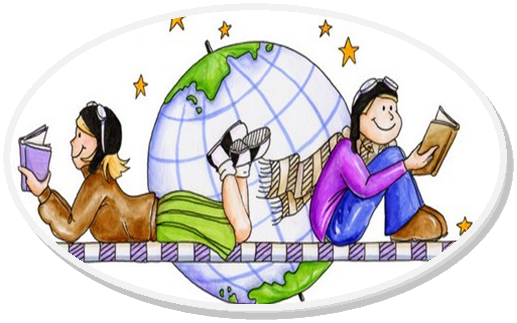 BREZINA: Miha Magone in resničen pogum                              BUTCHER: Zeejev načinFINE: V devetih nebesih FURLAN: Ko se riba zaljubi, Iz prevleke za blazinoGLUVIĆ: Čudovita igra nogometaGOMBAČ: Jastrebov let GUNDISCH: Cosmin HOF: Pravila trehIHIMAERA : Legenda o jezdecu kitovJENNINGS: Kako je Hedley Hopkins sprejel izziv,..KALIŠNIK: Živa grozaKAUTZ: Zmaga na turnirjuKEIGHERY: Naj že odrastem!, Andraž, všeč si miKOMMERLING: E-mail s  poljubom, Sami petelini-razen TimaKUIJER: Ej, moje ime je Polleke!, Čez obzorje z vetrom na morje, Ko sreča trešči kot strelaLAWRENCE: Zbirka Rimske skrivnosti (Jupitrovi sovražniki, Pirati iz Pompejev, Tatovi iz Ostije, Lavrentski delfini, Dvanajst nalog Flavie Gemine,Rimski plačanci,….)MAV: Orientacisti na sledi morilcu, Tekma s kifeljciMAZZINI: Drevo glasovMODERNDORFER: Kot v filmuMOŠKIČ: Stvar NOSTLINGER: Rozi RiglerNOVAK: Samotna hiša, Pekel sredi raja,Temno srceOHLSSON: Stekleni otrociPREGL: Car brez zaklada, SpričevaloSCRIMGER: V soteskoSEVLJAK: Načeta vrv, Skrivnost temnih globinSILA: Zbirka Pustolovci (Napoleonovi zlatniki, Skrivnosti dvoglavega krilatega leva,..)STAMAN: Kako so Robavsi nadrajsaliSUWALSKA: Bruno in sestriŠINIGOJ: Iskanje EveVANNUCCINI: Berlinski zidVIDMAR: Stvor, V imenu ljubezni, KebarieVOGEL: Troja WOODING: Viharni tatZBIRKE PESMIFRITZ: Vrane GRAFENAUER: Kadar glava nad oblaki plava, SkrivnostiMAJHEN: Sr(e)čna deželaMAURER: Kam pa teče vodaPAVČEK: Prave in neprave pesmi, Deček gre za soncemZAJC: Ta roža je zateSEZNAM JE PRIPOROČILNI.  UČENCI LAHKO KNJIGE IZBIRAJO PO LASTNEM IZBORU.(PREBEREJO ŠTIRI ZGODBE IN ENO PESNIŠKO ZBIRKO. ENO PESEM SE NAUČIJO NA PAMET).8. RAZREDPRIPOVEDNA DELAABEDI: Šepet, IsolaAERTS: Modra krilaALMANSOUR: Zeleno koloBEDNARSKI: Modrikasti snegBENNET: NitkeBOIE: Skogland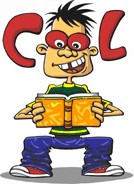 BONDOUX: Čas čudeževBOYNE: Nace gre od domaCAMPOY: Deset ptic ElsterCLIMA: Sonce med prstiDEARY: Upihni lučDOWD: Uganka Londonskega očesaDUBOSARSKY: IzdajaGARDNER: Črviva lunaGEUS: Pleši!GLEITZMAN: Dobrota ni sirotaHARTNETT: O dečku, Srebrni osliček   HARVEY: Plastika HAVEL: Divji spustHELFER: Rosie in pradedekHILL: Korak pred plameniHOF: Majhna možnostJOHNSON: PotegavčinaJOHNSTON: Ubijalskim čebelam navkljubKALKIPSAKIS: Joj, kako mi je všečKODRIČ: 49:03:39KOKALJ: Luža v čevljuLAWRENCE: Tihotapci, Razbitinarji, GusarjiMCCAUGHREAN: Ni konec svetaMCKAY: Nevihta nad KandaharjemMAHY: 24 urMAJ: Kličejo me ciganNEVIS: Trije??? In strup po e-poštiOMAHEN: Oh, ta kriza!,Spremembe, spremembe, Temno srcePEČJAK: Kataklizma: Selenino maščevanjeRICH: Pobby in Dingan, Elliot AllagashRIORDAN: Krvavi tekačRUDOLF: PrerokbaSCHMITT: Oskar in gospa v rožnatem, Gospod Ibrahim in cvetovi iz Korana, Noetov otrokSIVEC: Po bučelah se vižejSPINELLI: Jajca, ZvezdicaVELIKONJA: Normalna družinaVIDMAR: Brez, Pod tvojo posteljoWEEKS: Prihrani mi mestoWITHERS: Do zadnjega dihaWYNNE: Fant v goreči hiši                                                                                                               OBRNI LIST!ZBIRKE PESMIBARVITI svet slovenske poezijeGRAFENAUER: v Pedenjpravljico prost vstop, Nebotičniki sediteGREGORIČ: Zakljenjeni volkKOPINŠEK: LjubezenkeKOVAČIČ: Prevodi svetaMINATTI: Nekoga moraš imeti radMODERNDORFER: Zakaj so sloni rahlospeči?PAVČEK: Majhen dober danŽUPANČIČ: Kanglica, CvetličiceSEZNAM JE PRIPOROČILNI.  UČENCI LAHKO KNJIGE IZBIRAJO PO LASTNEM IZBORU.(PREBEREJO ŠTIRI ZGODBE IN ENO PESNIŠKO ZBIRKO. ENO PESEM SE NAUČIJO NA PAMET).9. RAZREDPRIPOVEDNA DELAALBERTALLI: Z ljubeznijo, Simon, Leah brez ritmaALEXIE: Absolutno resnični dnevnik Indijanca s polovičnim delovnim časom ALMOND: Ime mi je Mina ASHER: Trinajst razlogovBALLERINI: Šifra 2.0 BEVC: Božiček v ušesu BROOKS: Martin pujsCARRANZA: Zastrupljene besede, Poti svobodeCATOZZELLA: Nikoli ne reci, da te je strah CATRAN: Modri umor                               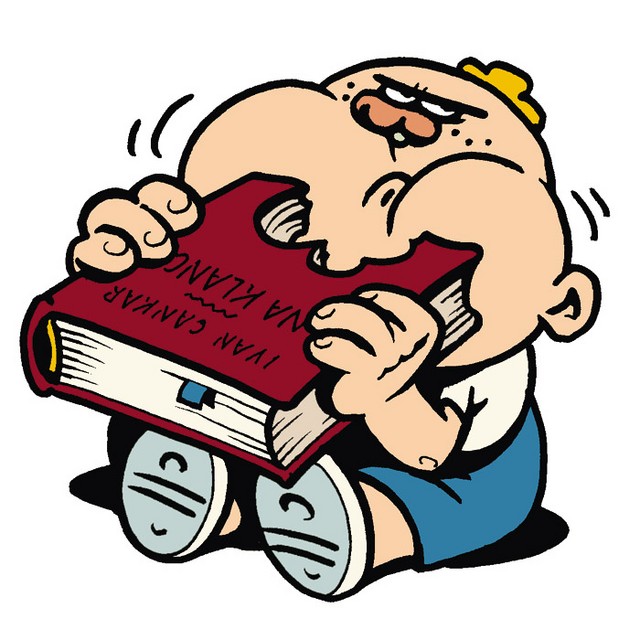 CRAFT: Cvet CUNDRIČ: Čaj v parku DOHERTY: Hči morjaERBA: Med nama FALKNER: To je res pravo!FORMAN: Če ostanem, Kamor je šlaGAIMAN: Pokopališka knjigaGARDNER: Jaz, KoriandraGOMBAČ: Polnočna zajedaGREEN: Katherine, Katherine, Lažna mesta HAMILTON: Deskarka z dušo HANIKA: Krik Rdeče kapice HEARN: Čudak RowanHILL: Ogenj tam zgoraj, Bratova vojnaKOVAČ: LoverboyMCMANUS: Eden od nas laže MALAVAŠIČ: Ukleti graščakMANKELL: Pes, ki je potoval k zvezdi, Skrivnost ognja, Uganke ognjaMARCHETTA: Reševanje FrancesceMURAIL: Simpl, Oh, boy!PATRIDGE: Črna zankaREMMERTS: Soncu ni zaupati RIORDAN: Zbirka Percy Jackson in OlimpijciROWELL: Eleanor & Park SANTOS: Laž SEDGWICK: Slutenje, Revolver, Moj meč spet poje, Rdeča kot kri, bela kot sneg THYDELL: Zvezde sijejo v temiTAYLOR: Ponočnjak WILKINSON: Zmajska skrbnica YOON: Vse, vseZBIRKE PESMIGRAFENAUER: SkrivnostiMODERNDORFER: Ko grem spatPAVČEK: RadobesedniceSNOJ: Skozi vrt in čez plan skozi leto in danSEZNAM JE PRIPOROČILNI.  UČENCI LAHKO KNJIGE IZBIRAJO PO LASTNEM IZBORU.(PREBEREJO ŠTIRI  ZGODBE  IN ENO PESNIŠKO ZBIRKO. ENO PESEM SE NAUČIJO NA PAMET).